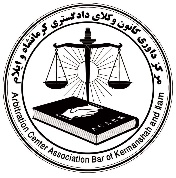 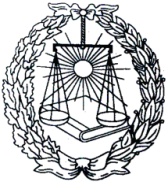 باسمه تعالی                  « برنامه زمان بندی روند داوری »     به تاریخ     /      /        پرونده کلاسه                    تحت نظر است.     در اجرای دعوتنامه شماره              مورخ     /      /       مرکز داوری کانون وکلای دادگستری کرمانشاه و ایلام، جلسه مقدماتی رسیدگی به اختلاف فیمابین طرفین به شرح زیر: (مشخصات کامل و اقامتگاه طرفین ذکر گردد.)     1.  ...................................................................................................................................................................................................................     2.  ............................................................................................................................................................................     در محل مرکز داوری کانون وکلای دادگستری کرمانشاه و ایلام و به تصدی                                 داور پرونده و با حضور آقای/ خانم                                خواهان/ نماینده خواهان طبق برگ نمایندگی شماره               مورخ     /      /       و آقای/ خانم                               خوانده / نماینده خوانده طبق برگ نمایندگی شماره                  مورخ       /      /       تشکیل است.داور پس از مشورت با طرفین برنامه زمان بندی اقدامات و نحوه رسیدگی آتی به دعوا را به شرح ذیل تعیین نمود. داور می تواند این برنامه زمان بندی را تصحیح نماید. هرگونه اصلاح و تغییر در برنامه زمان بندی باید به طرفین و مرکز داوری اطلاع داده شود. (خلاصه ای از روند آتی رسیدگی و تاریخ و مواعد زمانی اقدام ها یا زمان متناسب برای اجرای هر مرحله که داور در نظر دارد داوری را مطابق آنها انجام دهد، ذکر شود)امضای طرفین دعوا                                                     امضای داور